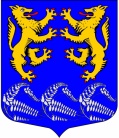 СОВЕТ ДЕПУТАТОВМУНИЦИПАЛЬНОГО ОБРАЗОВАНИЯ«ЛЕСКОЛОВСКОЕ СЕЛЬСКОЕ ПОСЕЛЕНИЕ»ВСЕВОЛОЖСКОГО МУНИЦИПАЛЬНОГО РАЙОНАЛЕНИНГРАДСКОЙ ОБЛАСТИ                                   РЕШЕНИЕ	19.06.2019 г.                                                                                                                 №21                    д. Верхние Осельки                                                                                     Об утверждении старост сельских населенных пунктов МО «Лесколовское сельское поселение» Всеволожского муниципального района Ленинградской области     В соответствии с Федеральным законом от 06.10.2003 № 131-ФЗ "Об общих принципах организации местного самоуправления в Российской Федерации", областным законом от 28.12.2018 № 147-ОЗ «О старостах сельских населенных пунктов Ленинградской области и содействии участию населения в осуществлении местного самоуправления в иных формах на частях территорий муниципальных образований Ленинградской области», Уставом муниципального образования «Лесколовское сельское поселение» Всеволожского  муниципального района Ленинградской области, на основании протоколов собраний жителей населенных пунктов Лесколовского сельского поселения, совет депутатов муниципального образования «Лесколовское сельское поселение» принял  РЕШЕНИЕ:1.Утвердить старост сельских населенных пунктов муниципального образования «Лесколовское сельское поселение» Всеволожского муниципального района Ленинградской области согласно приложению 1.2. Опубликовать настоящее  решение в газете «Лесколовские вести» и разместить на официальном сайте муниципального образования. 3. Решение вступает в силу со дня его официального опубликования.4. Контроль за исполнением решения возложить на постоянную депутатскую комиссию по законности, правопорядку, общественной безопасности, гласности и вопросам местного самоуправления.Глава муниципального образования                                                             А.Л. Михеев     Приложение 1к  решению совета депутатовМО «Лесколовское сельское поселение»от  19.06.2019 №21Старосты сельских населенных пунктовмуниципального образования «Лесколовское сельское поселение» Всеволожского  муниципального района Ленинградской областиНаселенные пунктыФамилия, имя, отчество д. Нижние ОселькиАверкина Галина Николаевнад. Рохма Баранов Владимир Евгеньевич  пос. ст.ОселькиШарапов Александр Евгеньевич д.ЛесколовоГагарина Ирина Александровна д. ГапсарыПантелеев Леонид Алексеевич д.ЛехтусиМартиросян Зорик Лендрушевич д. КискеловоБарышникова Наталья Николаевнад. АньяловоМартиросян Зорик Лендрушевич пос. ст. ПериРябкова  Татьяна Алексеевна